26.05. ,,Dzień Mamy” Poniżej przykłady życzeń dla mam.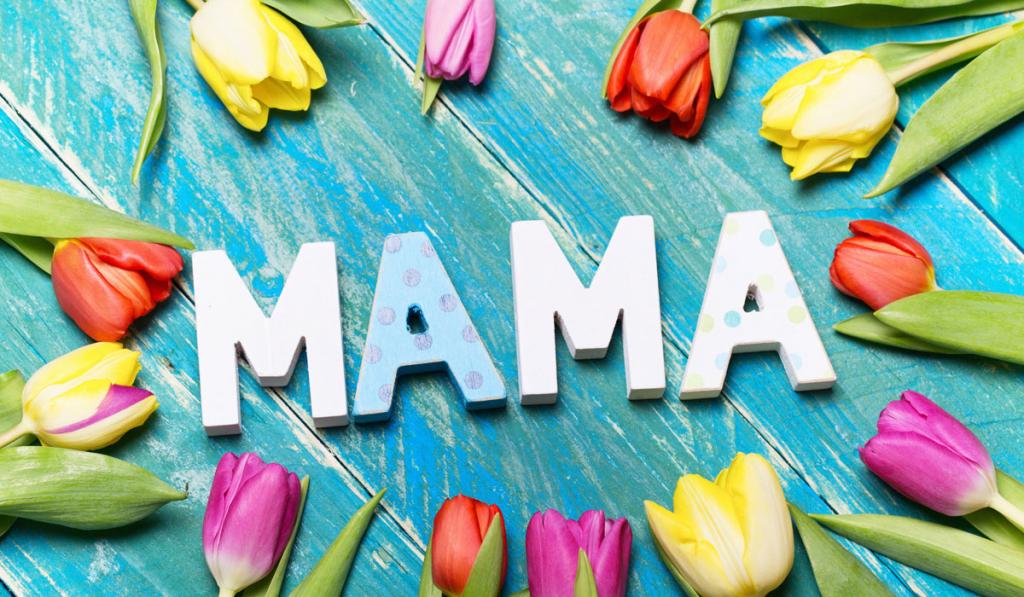 Za to, że zawsze jesteś przy mym boku,
Że wskazujesz mi drogę w mroku.
Za to, że dni moje tęcza malujesz
dziś Mamo z głębi serca Ci dziękuję.
Przyjmij więc z serca płynące życzenia:
dobrego zdrowia, optymizmu, spokoju i marzeń spełnienia!W dniu Twojego święta
chciałam Ci powiedzieć,
że Ty jesteś dla mnie
najdroższa pod niebem!
Dlatego też składam Ci najszczersze życzenia:
Zdrowia, radości, marzeń spełnienia,
By nie było żadnych powodów do łez,
Samych sukcesów, jakich tylko chcesz!